THE EFFECT OF SQ3R METHOD ON STUDENTS’ READING COMPREHENSION ACHIEVEMENT AT SMA AL-WASHLIYAH 1 MEDANA SKRIPSIbyIWAN RIZKY DAULAYNPM 191224012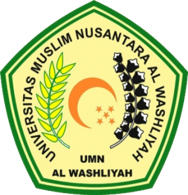 DEPARTMENT OF ENGLISH LANGUAGE EDUCATIONFACULTY OF TEACHER TRAINING AND EDUCATIONUNIVERSITAS MUSLIM NUSANTARA AL WASHLIYAH MEDAN2023